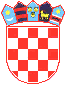 REPUBLIKA HRVATSKAVUKOVARSKO-SRIJEMSKA ŽUPANIJAGRAD VUKOVARKLASA: 406-01/19-01/47URBROJ: 2196/01-4-19-4Vukovar, 27. lipnja 2019. godine

DOKUMENTACIJA ZA NABAVU ZA PROVEDBU POSTUPKA JEDNOSTAVNE NABAVE:RADOVI NA UREĐENJU JAVNE POVRŠINE ZA POSTAVLJANJE GONGA MIRAEvidencijski broj nabave: JeN-7/19-96SADRŽAJ DOKUMENTACIJE:  1. OPĆI PODACI  2. PODACI O PREDMETU NABAVE  3. RAZLOZI ISKLJUČENJA PONUDITELJA  4. ODREDBE O SPOSOBNOSTI PONUDITELJA  5. PODACI O PONUDI  6. OSTALO  7. PREDLOŽAK PONUDBENOG LISTA  8. TEKST PRIJEDLOGA UGOVORAPrilog:1. Troškovnik1. OPĆI PODACI1.1. Naručitelj i kontaktiNaručitelj: GRAD VUKOVAR, Vukovar, Dr. Franje Tuđmana 1; OIB: 50041264710,Internetska adresa: www.vukovar.hrSlužba za kontakt: Grad Vukovar, Upravni odjel za financije i nabavu, Dr. Franje Tuđmana 1, 32000 Vukovar, Osobe zadužene za kontakt: - Domagoj Centner, dipl.iur.; e-pošta: domagoj.centner@vukovar.hr, tel. 032/456-597,- Tihomir Kedmenec, dipl.ing.; e-pošta: tihomir.kedmenec@vukovar.hr, tel. 032/456-5081.3. Evidencijski broj nabaveJeN-7/19-961.3. Procijenjena vrijednost nabave495.000,00 kn bez PDV-a1.4.Vrsta ugovora o nabaviPo provedenom postupku nabave sklopit će se ugovor o izvođenju radova2. PODACI O PREDMETU NABAVE2.1. Opis predmeta nabave Predmet nabave je izvođenje radova na uređenju javne površine za postavljanje GONGA MIRA. Predmetni radovi obuhvaćaju pripremne, zemljane, betonske i ab radove, armiračke, izolaterske i elektrotehničke radove te uređenje okoliša.Predmet nabave nije podijeljen na grupe.Gospodarski subjekti dužni su nuditi cjelokupan predmet nabave.2.2. Tehničke specifikacije, količina i troškovnikTehničke specifikacije s količinom, vrstom i detaljnim opisom predmeta nabave dane su u troškovniku radova koji se nalazi u prilogu dokumentacije i sastavni je dio dokumentacije. Radovi se izvode na temelju: Glavnog projekta - Izgradnja platoa za postavljanje skulptura, izrađenog od trgovačkog društva Dimidium konzalting j.d.o.o., Gospodarska zona 15, Vukovar, zajedničke oznake D-2250-19, glavni projektant Tatjana Ostojić, mast.inž.arh.Uvid u projektnu dokumentaciju moguć je svaki radni dan u uredovno vrijeme gradske uprave,na adresi Grad Vukovar, Dr. Franje Tuđmana 1, Vukovar, ured br. 17.Ponuditelji su dužni troškovnik detaljno proučiti i upoznati se sa svim zahtjevima iz istog te sukladno tomu izraditi i dostaviti svoju ponudu.Količina predmeta nabave je predviđena (okvirna) te može biti veća ili manja od predviđenih količina stavki troškovnika.Ponuditelj mora ponuditi cjelokupni predmet nabave sadržan u Troškovniku. Ponude koje obuhvaćaju samo dio traženog predmeta nabave će se odbiti.Troškovnik mora biti u potpunosti popunjen.Ponuditelj je dužan ponuditi tj. upisati jedinične cijene i ukupne cijene (zaokružene na dvije decimale) za sve stavke u troškovniku.Prilikom popunjavanja troškovnika ponuditelj izračunava ukupnu cijenu stavke kao umnožak količine stavke i jedinične cijene stavke.Jedinične cijene stavke i ukupna cijena stavke upisuju se u kunama, bez poreza na dodanu vrijednost.2.3. Mjesto izvođenja radovaGrad Vukovar, naselje Olajnica, k.č.br. 2601/5 k.o. Vukovar2.4. Rok Početak radova je odmah po uvođenju u posao.Planirani rok za uvođenje u posao je u roku 15 dana od obostranog potpisa ugovora. O uvođenju u posao sastavlja se zapisnik te se isto evidentira u građevinskom dnevniku.Rok za završetak radova je 2 mjeseca od dana uvođenja Ugovaratelja u posao.Pod završetkom ugovorenih radova smatra se dan kada je Ugovaratelj izvršio urednu primopredaju radova Naručitelju što se utvrđuje zapisnikom o primopredaji radova koji potpisuju predstavnici Naručitelja, Ugovaratelja i nadzorni inženjer.Dan završetka radova se upisuje u građevinski dnevnik.3. RAZLOZI ISKLJUČENJA PONUDITELJANaručitelj će obvezno iz postupka nabave isključiti ponuditelja / gospodarskog subjekta ako nije ispunio obvezu plaćanja dospjelih poreznih obveza i obveza za mirovinsko i zdravstveno osiguranje, osim ako mu prema posebnom zakonu plaćanje tih obveza nije dopušteno ili je odobrena odgoda plaćanja (primjerice u postupku predstečajne nagodbe).Da bi dokazao nepostojanje ovog razloga za isključenje ponuditelj je dužan u ponudi dostaviti potvrdu Porezne uprave o stanju duga. Potvrda se može dostaviti u neovjerenoj preslici i ne smije biti starija od 30 dana računajući od dana slanja poziva za dostavu ponuda.4. ODREDBE O SPOSOBNOSTI PONUDITELJA4.1. Ponuditelj je dužan kao dokaz sposobnosti dostaviti popis uredno izvršenih radova koje je izvršio na izgradnji i/ili rekonstrukciji i/ili obnovi i/ili sanaciji koji su obuhvaćali armiranobetonske radove i postavljanje oplate, izvršenim u godini u kojoj je započeo postupak nabave i tijekom 5 godina koje prethode toj godini, a čija je vrijednost minimalno 300.000,00 kn bez PDV-a. Radovi se moraju odnositi na jedan izvršeni ugovor.Ukoliko je radove izvodila zajednica ponuditelja ili neki drugi oblik gdje je više gospodarskih subjekata zajedno izvršilo radove, u popisu mora biti jasno naznačeno koje radove i za koju vrijednost je izvršio pojedini gospodarski subjekt.Naručitelj ima pravo provjere istinitosti navoda iz popisa ugovora.Dokaz se može dostaviti u neovjerenoj preslici.4.2. Ponuditelj za potrebe izvršenja ugovora koji je predmet nabave mora na raspolaganju imati sljedeće ovlaštene stručnjake: -najmanje jednog ovlaštenog voditelja građenja građevinske struke i najmanje jednog voditelja građenja/radova/manje složenih radova elektrotehničke struke.Kao dokaz sposobnosti ponuditelji dostavljaju IZJAVU da će za potrebe izvršenja ugovora imati na raspolaganju navedene tehničke stručnjake, a najmanje jedan tehnički stručnjak koji je ovlašteni voditelj građenja mora biti zaposlen kod ponuditelja. Ako je drugi traženi tehnički stručnjak zaposlenik drugog gospodarskog subjekta, gospodarski subjekt na koji se oslanja ponuditelj, mora u ponudi biti naveden kao podugovaratelj.Izjava mora sadržavati imena i prezimena te zvanja navedenih stručnjaka uz naziv poslodavca stručnjaka ili navod da je isti nezaposlen.5. PODACI O PONUDI5.1. Sadržaj i način izradePonuda mora sadržavati:POPUNJEN, POTPISAN I OVJEREN PONUDBENI LIST2.	POPUNJEN TROŠKOVNIK3.	DOKUMENTE KOJIMA PONUDITELJ DOKAZUJE DA NE POSTOJE RAZLOZI ISKLJUČENJA4. TRAŽENE DOKAZE SPOSOBNOSTI5. DOKAZE JEDNAKOVRIJEDNOSTI, ukoliko je primjenjivoPonude se izrađuje na hrvatskom jeziku i latiničnom pismu.Ponuda se izrađuje na način da čini cjelinu te se uvezuje na način da se onemogući naknadno vađenje ili umetanje listova. Ponuditelj može dostaviti samo jednu ponudu. Varijante ponude nisu dopuštene. Ponuda se piše neizbrisivom tintom.Trošak pripreme i podnošenja ponude u cijelosti snosi ponuditelj.Svi dokumenti, odnosno isprave mogu se dostaviti u neovjerenoj preslici (neovjerenom preslikom smatra se i neovjereni ispis elektroničke isprave).5.2. Način dostavePonuda se u zatvorenoj omotnici dostavlja na adresu: Grad Vukovar, Dr. Franje Tuđmana 1, 32000 VukovarNa omotnici mora biti naznačeno:– naziv i adresa Naručitelja,– naziv i adresa ponuditelja,– evidencijski broj nabave,– naziv predmeta nabave, – naznaka »ne otvaraj«.Ponuditelj može do isteka roka za dostavu ponuda dostaviti izmjenu i/ili dopunu ponude.Izmjena i/ili dopuna ponude dostavlja se na isti način kao i osnovna ponuda s obveznom naznakom da se radi o izmjeni i/ili dopuni ponude.Ponuditelj može do isteka roka za dostavu ponude pisanom izjavom odustati od svoje dostavljene ponude. Pisana izjava se dostavlja na isti način kao i ponuda s obveznom naznakom da se radi o odustajanju od ponude. U tom slučaju neotvorena ponuda se vraća ponuditelju.Ponuda dostavljena nakon isteka roka za dostavu ponuda ne upisuje se u Upisnik o zaprimanju ponuda, nego se evidentira kao zakašnjela ponuda te se bez odgode, neotvorena vraća pošiljatelju.5.3. Način određivanja cijene ponudePonuditelji su dužni dostaviti ponudu s cijenom u kunama. Jedinične cijene iz troškovnika su nepromjenjive tijekom trajanja ugovora o nabavi.Cijena ponude se piše brojkama.Svi troškovi i popusti moraju biti uračunati u ponuđenim i upisanim jediničnim cijenama u stavkama troškovnika te u cijeni ponude bez poreza na dodanu vrijednost.Ako ponuditelj nije u sustavu poreza na dodanu vrijednost ili je predmet nabave oslobođen poreza na dodanu vrijednost, u ponudbenom listu, na mjesto predviđeno za upis cijene ponude s PDV-om, upisuje se isti iznos kao što je upisan na mjestu predviđenom za upis cijene ponude bez PDV-a, a mjesto predviđeno za upis iznosa poreza na dodanu vrijednost ostavlja se prazno.Ukoliko naručitelj prilikom pregleda ponuda utvrdi računsku pogrešku, naručitelj će ispraviti računsku pogrešku i o tome odmah obavijestiti ponuditelja čija je ponuda ispravljena te će od ponuditelja zatražiti da u roku 2 (dva) dana od dana primitka obavijesti potvrdi prihvaćanje ispravke računske pogreške. Ispravci se u ponudi jasno naznačuju. Mjerodavne su jedinične cijene upisane u Troškovniku. Naručitelj je obvezan na osnovi rezultata i pregleda ocjena ponuda odbiti ponudu za koju ponuditelj nije prihvatio ispravak računske pogreške.5.4. Kriterij za odabir ponudeKao najpovoljnija ponuda bit će odabrana valjana ponuda sa najnižom cijenom. Valjana ponuda je ona koja ispunjava sve uvjete iz dokumentacije za nabavu.Obzirom da naručitelj ne može koristiti pravo na pretporez, uspoređivat će se cijene ponuda s porezom na dodanu vrijednost.Ukoliko na nadmetanje pristignu dvije ponude sa istom najnižom cijenom, kao najpovoljnija biti će odabrana ona koja je zaprimljena ranije.Ponude koje ne ispunjavaju uvjete iz ove dokumentacije biti će isključene ili odbijene.Ukoliko je cijena najpovoljnije ponude veća od procijenjene vrijednosti nabave naručitelj može poništiti postupak nabave.5.5. Rok valjanosti ponudeRok valjanosti ponude je 30 dana od dana isteka roka za dostavu ponuda5.6. Pojašnjenje i upotpunjavanjeAko su informacije ili dokumentacija koje je trebao dostaviti ponuditelj nepotpuni ili pogrešni ili se takvima čine ili ako nedostaju određeni dokumenti, naručitelj može u postupku pregleda i ocjene ponuda, poštujući načela jednakog tretmana i transparentnosti, zahtijevati od ponuditelja da dopune, razjasne, upotpune ili dostave nužne informacije ili dokumentaciju u primjerenom roku ne kraćem od tri dana.Postupanje sukladno stavku 1. ove točke ne smije dovesti do pregovaranja u vezi s kriterijem za odabir ponude ili ponuđenim predmetom nabave.Ponudbeni list i troškovnik ne smatraju se određenim dokumentima koji nedostaju u smislu ove točke dokumentacije te naručitelj ne smije zatražiti ponuditelja da iste dostavi tijekom pregleda i ocjene ponuda.6. OSTALO6.1. Podugovaratelji, podugovor i plaćanjePodugovaratelj je gospodarski subjekt koji za ugovaratelja isporučuje robu, pruža usluge ili izvodi radove koji su neposredno povezani s predmetom nabave.Gospodarski subjekt koji namjerava dati dio ugovora o nabavi u podugovor obvezan je u ponudi: - navesti koji dio ugovora namjerava dati u podugovor (predmet ili količina, vrijednost ili postotni udio) - navesti podatke o podugovarateljima (naziv ili tvrtka, sjedište, OIB ili nacionalni identifikacijski broj, broj računa) Javni naručitelj može neposredno plaćati podugovaratelju za dio ugovora koji je isti izvršio.U slučaju neposrednog plaćanja podugovaratelju odabrani ponuditelj mora svom računu priložiti račune svojih podugovaratelja koje je prethodno potvrdio.U slučaju promjene podugovaratelja, preuzimanja izvršenja dijela ugovora o nabavi koji je prethodno dan u podugovor, uvođenje jednog ili više novih podugovaratelja primjenjuju se odredbe članka 224. i 225. ZJN 2016.Sudjelovanje podugovaratelja ne utječe na odgovornost ugovaratelja na izvršenje ugovora o javnoj nabavi.6.2. Odredbe koje se odnose na zajednicu ponuditeljaViše gospodarskih subjekata može se udružiti i dostaviti zajedničku ponudu, neovisno o uređenju njihova međusobnog odnosa.Naručitelj ne zahtijeva da zajednica ponuditelja ima određeni pravni oblik u trenutku dostave ponude, ali može zahtijevati da ima određeni pravni oblik nakon sklapanja ugovora u mjeri u kojoj je to nužno za uredno izvršenje ugovora.Naručitelj neposredno plaća svakom članu zajednice ponuditelja za onaj dio ugovora koji je on izvršio, ako zajednica ponuditelja ne odredi drugačije. U ponudi zajednice ponuditelja mora biti navedeno koji će dio ugovora (predmet, količina, vrijednost i postotni dio) izvršavati pojedini član zajednice.Odgovornost članova iz zajednice ponuditelja za izvršenje ugovora je solidarna. Napomena: Popunjeni ponudbeni list za zajednicu ponuditelja potpisuju svi članovi zajednice ponuditelja, u suprotnom oni članovi zajednice koji potpisuju popunjeni ponudbeni list moraju imati ovlaštenje za potpis od ostalih članova zajednice.6.3. Jamstvo za uredno ispunjenje ugovora i otklanjanje nedostataka u jamstvenom rokuOdabrani ponuditelj je dužan predati Naručitelju najkasnije u roku od 10 (deset) dana od dana obostranog potpisa ugovora jamstvo za uredno ispunjenje ugovora i otklanjanje nedostataka u jamstvenom roku, za slučaj povrede ugovornih obveza te za slučaj da u jamstvenom roku ne ispuni obveze otklanjanja nedostataka koje ima po osnovi jamstva, u visini 10% ugovorene vrijednosti radova bez PDV-a.Jamstvo za uredno ispunjenje ugovora i otklanjanje nedostataka u jamstvenom roku dostavlja se u obliku bjanko zadužnice izdane sukladno važećem Pravilniku o obliku i sadržaju bjanko zadužnice i potvrđene kod javnog bilježnika ili u vidu novčanog pologa u plaćenog na račun Naručitelja broj HR7525000091851800005, MODEL: HR 68, POZIV NA BROJ 9016 - OIB (PONUDITELJA).U slučaju sklapanja ugovora sa zajednicom gospodarskih subjekata navedeno jamstvo može dostaviti bilo koji član zajednice, u cijelosti ili parcijalno s članom/vima u ukupno traženom iznosu jer je odgovornost članova iz zajednice ponuditelja za izvršenje ugovora solidarna.U slučaju nedostavljanja jamstva naručitelj ima pravo, na ime jamstva za uredno ispunjenje ugovora i otklanjanja nedostataka u jamstvenom roku, zadržati iznos od 10% ugovorene vrijednosti radova bez PDV-a od bilo kojeg ispostavljenog računa odabranog ponuditelja ili raskinuti ugovor. Jamstvo se vraća odabranom ponuditelju nakon isteka jamstvenog roka. Ukoliko se prilikom primopredaje radova utvrdi da dostavljeno jamstvo u obliku bjanko zadužnice ne pokriva trajanje jamstvenog roka, ugovaratelj je bez odgađanja dužan dostaviti važeće jamstvo, u suprotnom Naručitelj je ovlašten na okončanoj situaciji ustegnuti iznos potreban kao jamstvo za otklanjanje nedostataka u jamstvenom roku.Jamstveni rok za izvedene radove i ugrađenu opremu iznosi 5 (slovima: pet) godina od dana primopredaje radova.Jamstveni rok produžuje se za onu vrstu radova ili njihovih dijelova i opreme, gdje je zakonska obveza jamstvenog roka određena propisima.Odabrani ponuditelj se obvezuje da će u jamstvenom roku bez prava na posebnu nadoknadu, izvršiti popravak svih nedostataka na građevini.6.4. Pregled lokacije Naručitelj preporuča gospodarskim subjektima da prije podnošenja ponude izvrše uvid na lokaciju izvođenja radova za predmet nabave, jer u protivnom neće imati pravo na kasnije prigovore s osnova nepoznavanja uvjeta za podnošenje ponude.6.5. Datum, vrijeme i mjesto dostave i otvaranja ponudaPonude se dostavljaju na adresu naručitelja: Grad Vukovar, Dr. Franje Tuđmana br. 1, 32000 Vukovar bez obzira na način dostave do zaključno 09.07.2019. godine do 09:00 sati. Ponude koje nisu pristigle u navedenom roku neće se otvarati i vratit će se ponuditelju neotvorene. Javno otvaranje ponuda održat će se 09.07.2019. godine u 09:00 sati na adresi: Grad Vukovar, Dr. Franje Tuđmana br. 1, II. kat, ured br. 17.Javnom otvaranju ponuda mogu nazočiti sve zainteresirane osobe.6.6. Informacije i dodatna pojašnjenja dokumentacijeZa vrijeme roka za dostavu ponuda gospodarski subjekti mogu zahtijevati objašnjenja i izmjene vezane za dokumentaciju, a Naručitelj će odgovor staviti na raspolaganje na isti način na koji je dostavio i poziv za dostavu ponude. Pod uvjetom da je zahtjev dostavljen pravodobno, javni naručitelj će odgovor staviti na raspolaganje najkasnije tijekom četvrtog dana, prije dana u kojem ističe rok za dostavu ponuda. Zahtjev je pravodoban ako je dostavljen naručitelju najkasnije tijekom petog dana prije dana u kojem ističe rok za dostavu ponuda.6.7. Izmjena dokumentacije za nabavuAko Naručitelj za vrijeme roka za dostavu ponuda mijenja dokumentaciju za nabavu osigurat će dostupnost izmjena svim gospodarskim subjektima na isti način na koji je dostavio i poziv za dostavu ponude.6.8. Donošenje odluke o odabiru ili poništenju Odluka o odabiru ili poništenju donijeti će se najkasnije u roku 15 dana od dana isteka roka za dostavu ponuda, a objaviti će se na isti način kao i poziv za dostavu ponuda (web stranica Grada Vukovara http://www.vukovar.hr/e-usluge/gradski-servisi/jednostavna-nabava).Istekom dana objave smatra se da je odluka dostavljena svim ponuditeljima.6.9. Rok, način i uvjeti plaćanjaPlaćanje unaprijed je isključeno.Plaćanja se vrše temeljem ispostavljenog računa te ispostavljenih privremenih i okončane situacije po završnom obračunu radova. Situacije moraju biti ovjerene po nadzornom inženjeru.Obračun izvedenih radova vršiti će se na osnovi izmjere stvarno izvedenih količina radova, prema jediničnim cijenama iz ponudbenog troškovnika te po nadzornom inženjeru ovjerene građevinske knjige.Ugovaratelj će račune i privremene situacije ispostaviti do 10. u mjesecu za prethodni mjesec. Ugovaratelj će račune i privremene situacije ispostaviti do 90% vrijednosti od ukupno izvedenih radova, a za ostatak od 10 % vrijednosti od ukupno izvedenih radova okončanu situaciju i račun uz okončanu situaciju ispostaviti će se po uspješno obavljenoj primopredaji radova.Plaćanja će se vršiti na račun/e Ugovaratelja br. ________________ otvoren kod __________________ i br. _________________otvoren kod_______________________ (ako je primjenjivo), prema računu za svaku ispostavljenu situaciju u roku od 30 dana od dana primitka računa.Naručitelj ima pravo prigovora na ispostavljenu privremenu ili okončanu situaciju ako utvrdi nepravilnosti te pozvati Ugovaratelja da uočene nepravilnosti otkloni i objasni. U tom slučaju rok plaćanja počinje teći od dana kada je naručitelj zaprimio pisano objašnjenje s otklonjenim uočenim nepravilnostima.U slučaju da je dio ugovora Ugovaratelj dao u podugovor i ako se ti radovi/robe/usluge neposredno plaćaju podugovaratelju, Ugovaratelj mora svojoj situaciji obvezno priložiti situacije svojih podugovaratelja koje je prethodno ovjerio te račun podugovaratelja.Ugovaratelj ne smije bez suglasnosti Naručitelja, svoja potraživanja prema Naručitelju, po ovom Ugovoru, prenositi na treće osobe.Napomena: Naručitelj je u sustavu PDV-a. Ukoliko je Ugovaratelj/član zajednice gospodarskih subjekata/podugovaratelj porezni obveznik, isti prenosi poreznu obvezu Naručitelju.Napomena: Sukladno Zakonu o izdavanju elektroničkog računa u javnoj nabavi (NN 94/18) gospodarski subjekt je obvezan od 01. srpnja 2019. godine ispostavljati Naručitelju elektronički račun. Naručitelj je povjerio usluge informacijskog posredništva zaprimanja i slanja elektroničkih računa Financijskoj agenciji (FINA).Ukoliko nije drugačije propisano troškovnikom ili ugovorom Ugovaratelj je dužan je uz svaku ispostavljenu situaciju priložiti dokumente kojima se dokazuje kvaliteta materijala te ugrađenih proizvoda/opreme (izjave o sukladnosti, certifikate, ateste i sl.) te listove građevinske knjige i građevinskog dnevnika ovjerene od strane nadzornog inženjera kao i fotodokumentaciju (u boji) izvedenih radova u tom razdoblju s datumom na slici te uz svaku situaciju priložiti pisanu izjavu izvođača o izvedenim radovima.6.10. Bitni uvjeti ugovora ili prijedlog ugovoraNakon provedenog postupka naručitelj će s odabranim ponuditeljem u skladu s odabranom ponudom i pod uvjetima određenim u dokumentaciji za nabavu sklopiti ugovor.Prijedlog ugovora sastavni je dio dokumentacije, a nije ga potrebno dostaviti u sklopu ponude.Dostavom ponude smatrat će se da je ponuditelj upoznat sa svim odredbama iz prijedloga ugovora, da ih prihvaća u cijelosti i da će postupati u skladu s tim odredbama.Nakon dostave odluke o odabiru naručitelj će pozvati odabranog ponuditelja da potpiše ugovor ili mu isti proslijediti na potpis. Ugovorne strane su dužne potpisati ugovor o nabavi u roku od 15 (petnaest) dana od dana dostave odluke o odabiruU slučaju da odabrani ponuditelj ne ispuni navedenu obvezu, naručitelj će smatrati kako je ponuditelj odbio potpisati ugovor i da je odustao od svoje ponude te će izvršiti novo rangiranje ponuda prema kriteriju za odabir ne uzimajući u obzir ponudu odabranog ponuditelja te donijeti Odluku o odabiru nove najpovoljnije ponude ili ako postoje razlozi poništiti postupak nabave.    7. PONUDBENI LISTBroj ponude: _________________				Datum ponude: __________________1. PONUDITELJ: __________________________________________________________________________________(naziv ponuditelja)Sjedište, adresa _____________________________________________________________________OIB: _____________________________________________________________________________IBAN:_____________________________________________________________________________Ponuditelj je u sustavu PDV-a:        		DA   		NE   		(zaokružiti)Adresa za dostavu pošte: ______________________________________________________________E-mail:____________________________________________________________________________Kontakt osoba ponuditelja: ____________________________________________________________Broj telefona: _______________________________  Broj telefaksa: __________________________2. NARUČITELJ:Grad Vukovar, Dr. Franje Tuđmana 1,32000 Vukovar, OIB: 500412647103. PREDMET NABAVE: RADOVI NA UREĐENJU JAVNE POVRŠINE ZA POSTAVLJANJE GONGA MIRA, Evidencijski broj nabave: JeN-7/19-964. PODACI O DIJELU UGOVORA KOJI SE DAJE U PODUGOVOR, TE PODACI O PODUGOVARATELJIMA (ispunjava se samo u slučaju ako se dio ugovora daje u podugovor)5. CIJENA PONUDE:6. ROK VALJANOSTI PONUDE30 dana od dana isteka roka za dostavu ponuda                                                                                                       ZA PONUDITELJA:           ___________________________________                                                                             (Ime i prezime ovlaštene osobe ponuditelja)            			M.P.__________________________________                                                                                    (Potpis ovlaštene osobe ponuditelja)7a. PONUDBENI LIST-ZAJEDNICA PONUDITELJABroj ponude: _________________				Datum ponude: __________________RADOVI NA UREĐENJU JAVNE POVRŠINE ZA POSTAVLJANJE GONGA MIRA1. NARUČITELJ:Grad VukovarDr. Franje Tuđmana 132000 VukovarOIB: 50041264710Evidencijski broj nabave: JeN-7/19-962.PONUDITELJ:_______________________________________________________________________________________________________________________________________________________________________________________________________________________________________                                             (naziv zajednice ponuditelja - svih članova zajednice)3. ČLANOVI ZAJEDNICE a) Naziv člana zajednice ovlaštenog za komunikaciju s naručiteljem __________________________________________________________________________________Sjedište, adresa _____________________________________________________________________OIB: _____________________________________________________________________________IBAN:_____________________________________________________________________________Ponuditelj je u sustavu PDV-a:        		DA   		NE   		(zaokružiti)Adresa za dostavu pošte: ______________________________________________________________E-mail:____________________________________________________________________________Kontakt osoba ponuditelja: ____________________________________________________________Broj telefona: _______________________________  Broj telefaksa: __________________________Predmet, količina, vrijednost i postotni dio:____________________________________________________________________________________________________________________________________________________________________b) Naziv člana zajednice______________________________________________________________Sjedište, adresa _____________________________________________________________________OIB: _____________________________________________________________________________IBAN:_____________________________________________________________________________Ponuditelj je u sustavu PDV-a:        		DA   		NE   		(zaokružiti)Adresa za dostavu pošte: ______________________________________________________________E-mail:____________________________________________________________________________Kontakt osoba ponuditelja: ____________________________________________________________Broj telefona: _______________________________  Broj telefaksa: __________________________Predmet, količina, vrijednost i postotni dio:____________________________________________________________________________________________________________________________________________________________________4. PODACI O DIJELU UGOVORA KOJI SE DAJE U PODUGOVOR, TE PODACI O PODIZVODITELJIMA (ispunjava se samo u slučaju ako se dio ugovora daje u podugovor)5. CIJENA PONUDE:6. ROK VALJANOSTI PONUDERok valjanosti ponude je 30 dana od dana isteka roka za dostavu ponuda.                                                                                     ZA PONUDITELJA:       ___________________________________                                                                    (Ime i prezime ovlaštene osobe ponuditelja)__________________________________                                                   M.P.         (Potpis ovlaštene osobe ponuditelja)Napomene: Ukoliko ima više članova zajednice od previđenog na ponudbenom listu, ponuditelj smije dodati na ponudbeni list ostale članove te potrebne podatke za ostale članoveUkoliko ima više podizvoditelja Ponuditelj smije dodati na ponudbeni list onoliko redaka koliko ima podizvoditelja pri čemu ne smije mijenjati sadržaj tablice.8. TEKST PRIJEDLOGA UGOVORAGRAD VUKOVAR, Dr. Franje Tuđmana 1, Vukovar 32000, OIB: 50041264710 ( u daljnjem tekstu Naručitelj) kojeg zastupa gradonačelnik Ivan Penava, prof.i__________________________________________________, ___________,  OIB:_________(u daljnjem tekstu Ugovaratelj) kojeg zastupa _____________________________________zaključuju sljedećiUGOVOR O IZVOĐENJU RADOVAPREDMET UGOVORAČlanak 1.Na temelju provedenog postupka jednostavne nabave (evidencijski broj nabave JeN-7/19-96) s namjerom sklapanja ugovora o ustupanju radova, za predmet nabave: RADOVI NA UREĐENJU JAVNE POVRŠINE ZA POSTAVLJANJE GONGA MIRA Naručitelj je Odlukom KLASA: 406-01/19-01/47, URBROJ: 2196/01-02-19-__ od ________ odabrao ponudu Ugovaratelja _____________________ br. ________, od _______________, kao najbolje ocijenjenu ponudu sukladno kriterijima za donošenje odluke o odabiru, te uvjetima i zahtjevima iz dokumentacije za nabavu.Članak 2.Temeljem navedenog, Naručitelj daje, a Ugovaratelj preuzima obvezu izvođenja radova na uređenju javne površine za postavljanje Gonga mira, sve u skladu sa uvjetima provedenog postupka nabave, odabranoj ponudi, odredbama ovog ugovora, projektnoj dokumentaciji te ugovornom troškovniku koji je sastavni dio ovog Ugovora.CIJENAČlanak 3.Ugovorna cijena radova iznosi			______________ knPorez na dodanu vrijednost iznosi 		 _____________ knUgovorna cijena zajedno s PDV-om iznosi 	______________ kn    (slovima:________________________________________________)Ugovorne strane ugovaraju nepromjenjivost jediničnih cijena navedenih i upisanih u troškovniku.DOSTATNOST UGOVORNE CIJENEČlanak 4.Smatrat će se da je Ugovaratelj temeljio ugovornu cijenu na podacima, interpretacijama, potrebnim obavijestima, inspekcijama i na saznanju o svim relevantnim stvarima koje su navedene u članku 5. ovog ugovora.Ugovorna cijena pokriva sve troškove za rad, materijal, opremu (uređaje), rad strojeva, transport, pristojbe, poreze, plaće, režije, jamstva, osiguranja, ispitivanje i dokazivanje kvalitete ugrađene opreme (uređaja) i materijala te izdavanja potvrda o kvaliteti (atesti i sl.), izvještaje o tekućim ispitivanjima, sve prema pravilima struke, pripadajućim zakonima, pravilnicima i ostalim pozitivnim propisima, radove na higijensko-tehničkoj zaštiti, privremena prava prolaza koja su mu potrebna, uključivo i one za pristup na gradilište, korištenje zemljišta za organizaciju gradilišta, troškove organizacije gradilišta, troškove odvoza i zbrinjavanja otpada (betona, miješanog materijala, i sl.) sa gradilišta na deponije, čišćenje okoline gradilišta u tijeku radova te nakon završetka radova, sve troškove vezane uz detektiranje, izmještanje i zaštitu postojećih instalacija, sve troškove privremenih priključaka gradilišta na komunalnu infrastrukturu i izvođenja privremenih priključaka, trošak čuvanja i redovnog održavanja građevine do primopredaje Naručitelju te svi drugi izdaci Ugovaratelja potrebni za izvođenje i dovršetak radova.Članak 5.Smatrat će se da je Ugovaratelj prije podnošenja ponude dobio sve potrebne informacije o rizicima, nepredviđenim izdacima i drugim okolnostima koji mogu utjecati na radove.Smatrat će se da je Ugovaratelj pregledao gradilište, njegovu okolinu, gore navedene podatke i druge raspoložive obavijesti, i da je prije podnošenja ponude bio zadovoljan svim relevantnim činjenicama, koje obuhvaćaju (ali se ne ograničavaju na): oblik i prirodu gradilišta, hidrološke i klimatske uvjete, obim i karakter radova i sredstava koja su potrebna za izvođenje i završetak radova i za otklanjanje svih nedostataka, uvjeta što se tiče pristupa, smještaja, uređaja, osoblja, energenata, transporta, vode i ostalih usluga, prikladnost i mogućnost pristupnih putova na gradilište.Ugovaratelj se potpisom ovog ugovora odriče prava na moguće prigovore s osnova nepoznavanja uvjeta i načina izvođenja radova.OBVEZE NARUČITELJAČlanak 6.Naručitelj je obvezan:- sve predradnje od kojih zavisi početak izvođenja radova po ovom Ugovoru dovršiti u toj mjeri da se Ugovaratelju osigura početak izvođenja radova,- uvesti Ugovaratelja u posao kako bi mogao nesmetano izvoditi sve radove po ovom Ugovoru i dovršiti ih u ugovorenom roku,- prije početka izvođenja radova dostaviti Ugovaratelju pisanim putem imena ovlaštenih osoba za provođenje usluge koordinatora za zaštitu na radu u fazi izvođenja radova (ukoliko je primjenjivo),- davati Ugovaratelju putem nadzornog inženjera, upisom u građevinski dnevnik sva eventualna objašnjenja i upute koja zatraži,- plaćati uredno izvedene radove sukladno odredbama ovog Ugovora.OBVEZE UGOVARATELJAČlanak 7.Ugovaratelj je obvezan radove koji su predmet ovog ugovora izvesti u skladu s odredbama ovog ugovora, stručno i kvalitetno, u skladu s pozitivnim pravnim propisima, važećim tehničkim normativima i standardima, u svemu poštujući pravila struke.Ugovaratelju nije dopušteno nikakvo odstupanje od ugovorenih radova bez pisane suglasnosti Naručitelja. Ugovaratelj se obvezuje za cijelo vrijeme izvođenja radova osigurati da pravna osoba ili fizička osoba obrtnik koji će graditi i/ili izvoditi radove na građevini ispunjava uvjete iz Zakona o poslovima i djelatnostima prostornog uređenja i gradnje.Ugovaratelj je obvezan izvoditi radove i ugrađivati materijale i opremu (uređaje) propisane i ugovorene kvalitete i standarda, za što je dužan predočiti odgovarajuće dokaze na zahtjev nadzornog inženjera i/ili Naručitelja.Ugovaratelj je obvezan ugrađivati novu, nekorištenu (originalnu) opremu i uređaje.Ugovaratelj je dužan omogućiti Naručitelju stalan nadzor nad izvođenjem radova i kontrolu količine, kvalitete i sukladnosti izvedenih radova i ugrađenih materijala, opreme i uređaja.Ugovaratelj se obvezuje u cilju dokaza kvalitete materijala, opreme i izvedenih radova, o svom trošku obavljati potrebna prethodna i tekuća ispitivanja po vrsti i obimu predviđenom u važećim standardima te tehničkim normama određenim tehničkim uvjetima. Sva kontrolna ispitivanja provodi Naručitelj o svom trošku, a ukoliko se kontrolnim ispitivanjima utvrdi kakav nedostatak u kvaliteti, trošak provedenog ponovljenog kontrolnog ispitivanja snosi Ugovaratelj.Ugovaratelj je obvezan sudjelovati na koordinacijama oko izvođenja radova koje će održavati nadzorni inženjer jednom u 14 dana, a ovisno o potrebi i češće.Ugovaratelj je obvezan u skladu s važećim propisima pripremiti, ograditi i označiti gradilište na propisan način, isto raščistiti i podići privremene građevine, na gradilištu uredno voditi i čuvati svu potrebnu i propisanu tehničku, obračunsku dokumentaciju, građevinski dnevnik, građevinsku knjigu te po potrebi drugu dokumentaciju u odnosu na ugrađeni materijal, opremu i uređaje.Ugovaratelj je obvezan na svaki Naručiteljev zahtjev dati na uvid građevinski dnevnik te predati kopiju građevinskog dnevnika.Ugovaratelj je obvezan građevinski i drugi otpad koji nastane kao posljedica izvođenja radova zbrinjavati u skladu s važećim propisima.Ugovaratelj je obvezan pravovremeno poduzimati sve odgovarajuće mjere za zaštitu okoliša te voditi računa da emisije, površinska otjecanja i druga zagađenja od njegovih aktivnosti ne prijeđu vrijednosti određene važećim propisima.Ugovaratelj je obvezan pravovremeno poduzimati sve odgovarajuće mjere sigurnosti svojih radnika, ostalih ovlaštenih osoba na gradilištu, prolaznika, prometa, građevine, radova, opreme, materijala, susjednih građevina i okoline te se u tom smislu obvezuje pridržavati propisa o zaštiti na radu.Ugovaratelj je obvezan omogućiti koordinatoru zaštite na radu u fazi izvođenja radova nesmetano provođenje stalnog i svakodnevnog obavljanja dužnosti sukladno propisima o zaštiti na radu (ako je primjenjivo).Ukoliko Ugovaratelj nije ovlašten za neke od radova iz troškovnika kao što su ispitivanja, mjerenja, kontrole i sl. dužan je povjeriti iste ovlaštenim osobama sukladno posebnim propisima.Ugovaratelj je obvezan i pridržavati se svih ostalih obveza koje su navedene u ovom Ugovoru.OBRAČUN I UVJETI PLAĆANJAČlanak 8.Plaćanje unaprijed je isključeno.Plaćanja se vrše temeljem ispostavljenog računa te ispostavljenih privremenih i okončane situacije po završnom obračunu radova. Situacije moraju biti ovjerene po nadzornom inženjeru.Obračun izvedenih radova vršiti će se na osnovi izmjere stvarno izvedenih količina radova, prema jediničnim cijenama iz ponudbenog troškovnika te po nadzornom inženjeru ovjerene građevinske knjige.Ugovaratelj će račune i privremene situacije ispostaviti do 10. u mjesecu za prethodni mjesec. Ugovaratelj će račune i privremene situacije ispostaviti do 90% vrijednosti od ukupno izvedenih radova, a za ostatak od 10 % vrijednosti od ukupno izvedenih radova okončanu situaciju i račun uz okončanu situaciju ispostaviti će se po uspješno obavljenoj primopredaji radova.Plaćanja će se vršiti na račun/e Ugovaratelja br. ________________ otvoren kod __________________ i br. _________________otvoren kod_______________________ (ako je primjenjivo), prema računu za svaku ispostavljenu situaciju u roku od 30 dana od dana primitka računa.Naručitelj ima pravo prigovora na ispostavljenu privremenu ili okončanu situaciju ako utvrdi nepravilnosti te pozvati Ugovaratelja da uočene nepravilnosti otkloni i objasni. U tom slučaju rok plaćanja počinje teći od dana kada je naručitelj zaprimio pisano objašnjenje s otklonjenim uočenim nepravilnostima.U slučaju da je dio ugovora Ugovaratelj dao u podugovor i ako se ti radovi/robe/usluge neposredno plaćaju podugovaratelju, Ugovaratelj mora svojoj situaciji obvezno priložiti situacije svojih podugovaratelja koje je prethodno ovjerio te račun podugovaratelja.Ugovaratelj ne smije bez suglasnosti Naručitelja, svoja potraživanja prema Naručitelju, po ovom Ugovoru, prenositi na treće osobe.Napomena: Naručitelj je u sustavu PDV-a. Ukoliko je Ugovaratelj/član zajednice gospodarskih subjekata/podugovaratelj porezni obveznik, isti prenosi poreznu obvezu Naručitelju.Napomena: Sukladno Zakonu o izdavanju elektroničkog računa u javnoj nabavi (NN 94/18) gospodarski subjekt je obvezan od 01. srpnja 2019. godine ispostavljati Naručitelju elektronički račun. Naručitelj je povjerio usluge informacijskog posredništva zaprimanja i slanja elektroničkih računa Financijskoj agenciji (FINA).Ukoliko nije drugačije propisano troškovnikom ili ugovorom Ugovaratelj je dužan je uz svaku ispostavljenu situaciju priložiti dokumente kojima se dokazuje kvaliteta materijala te ugrađenih proizvoda/opreme (izjave o sukladnosti, certifikate, ateste i sl.) te listove građevinske knjige i građevinskog dnevnika ovjerene od strane nadzornog inženjera kao i fotodokumentaciju (u boji) izvedenih radova u tom razdoblju s datumom na slici te uz svaku situaciju priložiti pisanu izjavu izvođača o izvedenim radovima.ROK IZVOĐENJA RADOVAČlanak 9.Ugovaratelj će početi izvođenje ugovorenih radova odmah po uvođenju u posao.Naručitelj će odrediti dan uvođenja u posao i pisanim putem, najmanje 5 (pet) dana prije uvođenja u posao, o tome obavijestiti Ugovaratelja koji je dužan zaprimiti posao.Planirani rok za uvođenje u posao je u roku od 15 dana od obostranog potpisa ugovora.Smatra se da je Ugovaratelj uveden u posao kada Naručitelj ispuni sljedeće uvjete:- 	preda Ugovaratelju zemljište za izvođenje radova (gradilište) slobodno od fizičkih i pravnih prepreka,-	preda Ugovaratelju ugovorni troškovnik i projektnu dokumentaciju- 	osigura Ugovaratelju pravo pristupa gradilištu.O uvođenju Ugovaratelja u posao sastavlja se zapisnik i to se upisuje u građevinski dnevnik.Članak 10.Rok za završetak radova je 2 mjeseca od dana uvođenja Ugovaratelja u posao.Pod završetkom ugovorenih radova smatra se dan kada je Ugovaratelj izvršio urednu primopredaju radova Naručitelju što se utvrđuje zapisnikom o primopredaji radova koji potpisuju predstavnici Naručitelja, Ugovaratelja i nadzorni inženjer.Dan završetka radova se upisuje u građevinski dnevnik.Članak 11.Ugovoreni rok za završetak radova može se produljiti u sljedećim slučajevima:- uslijed nastupa više sile (epidemija, rat, požar većih razmjera, prirodnih nepogoda kao što su poplave, potresi, odroni tla i sl.) - zbog nepovoljnih vremenskih prilika za izvođenje pojedinih vrsta radova, koje znatno odstupaju od vremenskih prilika za godišnje doba i mjesto izvođenja radova, utvrđene u građevinskom dnevniku i ovjerene od nadzornog inženjera temeljem evidencije meteoroloških uvjeta tijekom izvođenja radova- zbog nepredviđenih radova koji se moraju izvesti za koje Ugovaratelj nije znao niti je mogao znati u vrijeme sklapanja Ugovora, a koji utječu na dinamiku izvođenja radova- zastojem izazvanim djelovanjem nadležnih organa, a za koje nije kriv Ugovaratelj i- uslijed pisanog naloga nadzornog inženjera za prekidom ili obustavom radova.Ugovaratelj je zahtjev za produljenje roka završetka radova, zajedno s mišljenjem stručnog nadzora građenja o produljenju roka, dužan podnijeti unutar ugovorenog roka i to u roku od 20 (dvadeset) dana od nastanka razloga/okolnosti za produljenje.U slučajevima odobrenja zahtjeva Ugovaratelja iz prethodnog stavka Naručitelj i Ugovaratelj utvrđuju da će zaključiti dopunski Ugovor u kojem će se utvrditi novi rok izvršenja radova, a koji ima značaj produljenja prvobitno ugovorenog roka.U slučaju produljenja roka zbog razloga navedenih u ovom članku Ugovaratelj i Naručitelj neće imati međusobnih potraživanja zbog eventualno nastalih troškova uslijed produljenja ugovorenog roka za završetak radova.UGOVORNA KAZNAČlanak 12.U slučaju neispunjenja krajnjeg roka izvođenja iz razloga koji nisu razlozi iz članka 11. ovog ugovora Naručitelj ima pravo Ugovaratelju naplatiti ugovornu kaznu za zakašnjenje.Ugovorna kazna za zakašnjenje iznosi 2‰ (dva promila) od ugovorene cijene bez PDV-a za svaki dan zakašnjenja, s osnovicom koju čini ugovorena cijena bez PDV-a (neovisno na moguće djelomično ispunjenje i na vrijednost izvedenih radova).Iznos tako određene ugovorne kazne ne može prijeći 5% (pet posto) ugovorene cijene radova bez PDV-a. Ugovorna kazna za zakašnjenje obračunava se do dana završetka radova kako je definirano člankom 10. ovog Ugovora.Naručitelj može odbiti iznos ugovorne kazne za zakašnjenje od bilo koje dospjele isplate Ugovaratelja ili naplatiti putem jamstva za uredno ispunjenje ugovora i otklanjanje nedostataka u jamstvenom roku.PODUGOVARATELJIČlanak 13.Sudjelovanje podugovaratelja ne stvara ugovorni odnos između podugovaratelja i Naručitelja niti utječe na odgovornost Ugovaratelja za izvršenje bilo koje obveze iz Ugovora. Ugovaratelj odgovara za postupke te neizvršavanje ili neuredno izvršavanje obveza svojih podizvoditelja te njihovih zastupnika i/ili radnika, kao da se radi o postupcima te neizvršavanju ili neurednom izvršavanju obveza samog Ugovaratelja, njegovih zastupnika ili radnika. Podaci o podugovarateljima i dijelu ugovora koje Ugovaratelj daje u podugovor čine obavezan sastojak ovog ugovora.U slučaju promjene podugovaratelja, preuzimanja izvršenja dijela ugovora o nabavi koji je prethodno dan u podugovor, uvođenje jednog ili više novih podugovaratelja primjenjuju se odredbe članka 224. i 225. ZJN 2016.Sudjelovanje podugovaratelja ne utječe na odgovornost Ugovaratelja na izvršenje ugovora o nabavi.Ukoliko se u toku izvršenja ugovora utvrdi da Ugovaratelj uvodi novog podizvoditelja neovisno o tome je li prethodno dao dio ugovora o nabavi u podugovor ili ne ili mijenja podizvoditelja bez odobrenja Naručitelja, Naručitelj ima pravo raskinuti ovaj Ugovor i aktivirati jamstvo za uredno ispunjenje ugovora i otklanjanje nedostataka u jamstvenom roku.ZAJEDNICA GOSPODARSKIH SUBJEKATAČlanak 14.Sukladno ponudi ugovorne strane utvrđuju člana/ove zajednice gospodarskih subjekata i usluge koje će isti izvesti, kako slijedi:-Naručitelj neposredno plaća svakom članu zajednice gospodarskih subjekata za onaj dio ugovora o javnoj nabavi koji je on izvršio, ako zajednica gospodarskih subjekata ne odredi drugačije.Odgovornost članova gospodarskih subjekata iz zajednice gospodarskih subjekata je zajednička i solidarna.Član zajednice gospodarskih subjekata s kojom će se u ime zajednice odvijati komunikacija s Naručiteljem u svrhu izvršavanja Ugovora je ____________________.ŠTETAČlanak 15.Ugovaratelju je zabranjeno pri izvršenju ovog Ugovora nanositi štetu Naručitelju ili trećim osobama.U smislu odredbe iz prethodnog stavka, Ugovaratelj je dužan pravovremeno poduzimati mjere za sigurnost svojih radnika, ostalih ovlaštenih osoba na gradilištu, prolaznika, prometa, građevine, radova, opreme, materijala, susjednih građevina i okoline. Za štetu koju Ugovaratelj ili podugovaratelj prouzroči trećim osobama ili Naručitelju odgovara Ugovaratelj, i on je u slučaju podnošenja odštetnog zahtjeva dužan istu preuzeti i podmiriti te smatrati Naručitelja neodgovornim za nju. Ako Naručitelj, po bilo kojem osnovu plati ili mu se naplati ova šteta na teret njegovih sredstava, Ugovaratelj ga je dužan obeštetiti za iznos plaćene štete, iznos sudskih i odvjetničkih troškova i za zakonsku zateznu kamatu, a Naručitelj ima pravo namiriti se odbitkom odgovarajućeg iznosa od bilo koje situacije koju je ispostavio Ugovaratelj, odnosno na Naručitelju drugi prihvatljiv način.Iznimno od odredbe prethodnog stavka, ako Ugovaratelj ne može pristupiti lokaciji radova, bez uzrokovanja štete trećim osobama ili Naručitelju, a Naručitelj mu odobri takav pristup i nastane šteta, istu će snositi Naručitelj u opsegu u kojem je odobrio takav pristup.Članak 16.Rizik propasti ili oštećenja građevine ili radova iz bilo kojeg uzroka prije primopredaje Naručitelju snosi Ugovaratelj te nema pravo na naknadu od Naručitelja.Ukoliko se na radovima ili dijelu građevine dogodi gubitak ili šteta tijekom razdoblja kada je Ugovaratelj odgovoran za brigu o njima kako je navedeno u ovom članku, Ugovaratelj će nadoknaditi gubitak ili ispraviti štetu na svoj rizik i na trošak tako da radovi ili građevina odgovaraju ugovoru.ODGOVORNA OSOBA ZA IZVOĐENJE RADOVAČlanak 17.Ugovaratelj imenuje (glavnog) inženjera gradilišta, odnosno voditelja radova u svojstvu odgovorne osobe koja vodi građenje, odnosno pojedine radove sukladno Zakonu o gradnji. Ugovaratelj je dužan prije početka radova Naručitelju pisanim putem dostaviti ime te podatke i dokaze o odgovarajućim uvjetima i stručnoj spremi imenovane odgovorne osobe.STRUČNI NADZOR Članak 18.Izvođenje radova Naručitelj će nadzirati putem stručnog nadzora nad izvođenjem radova, a Ugovaratelj je dužan omogućiti mu nesmetano provođenje stalnog i svakodnevnog stručnog nadzora.Nadzorni inženjer(i) koji u ime Naručitelja obavlja stručni nadzor, ima sva prava i obveze u provedbi stručnog nadzora u okviru važećih propisa i ugovora s Naručiteljem.Upute, nalozi i primjedbe nadzornog inženjera obvezuju Ugovaratelja.Ugovaratelj će po potrebi od nadzornog inženjera pravovremeno zatražiti sva potrebna objašnjenja za izvođenje radova, u protivnom nema pravo na priznavanje naknade ili troškova zbog samoinicijativnog drugačijeg rješenja u izvođenju radova.Nadzorni inženjer ima pravo naložiti obustavljanje daljnjeg izvođenja radova i tražiti ispravak ili rušenje pojedinih dijelova, ako se radovi izvode protivno važećim propisima, tehničkim propisima ili standardima.PRIMOPREDAJA I ZAVRŠNI OBRAČUNČlanak 19.Nakon što utvrdi da su radovi na gradilištu dovršeni u kvalitativnom i kvantitativnom smislu, Ugovaratelj će o tome pisano obavijestiti Naručitelja uz koju obavijest dostavlja pisanu potvrdu nadzornog inženjera, da su izvedeni radovi spremni za primopredaju.Ugovaratelj je dužan izvršiti primopredaju radova, a ista će se izvršiti najkasnije u roku od 10 dana od dana zaprimanja pisane obavijesti Ugovaratelja o izvedenim radovima na gradilištu. Zapisnik o primopredaji potpisuju predstavnik Naručitelja, Ugovaratelja i nadzorni inženjer(i).Ugovaratelj je obvezan, ukoliko nije ranije, prilikom primopredaje dostaviti Naručitelju: - ateste, certifikate i jamstvene listove proizvođača ugrađene opreme (uređaja)- ostale dokumente sukladno važećim propisima.Ukoliko Ugovaratelj ne dostavi potrebne dokumente iz prethodnog stavka ovog člana primopredaja radova neće biti izvršena.Zapisnik o primopredaji sadrži osobito sljedeće podatke:- 	da li su radovi izvedeni prema Ugovoru, propisima i pravilima struke;- 	odgovara li kvaliteta izvedenih radova ugovorenoj kvaliteti;- 	konstataciju o primopredaji dokaza o kvaliteti materijala, opreme i radova i jamstvenih listova proizvođača;- 	ukupnu vrijednost izvedenih radova,- 	iznos isplaćen temeljem situacija,- 	konačan iznos koji Ugovaratelj može ispostaviti na okončanoj situaciji prema nespornom dijelu obračuna,- 	podatak da li su radovi završeni u ugovorenom roku, a ako nije za koliko je rok prekoračen,- 	podatke o potraživanjima Naručitelja vezano za ugovornu kaznu i/ili naknadi štete,- 	podatke o činjenicama o kojima nije postignuta suglasnost ugovornih strana- 	datum završetka radova odnosno primopredaje.Nakon potpisivanja zapisnika o primopredaji, primopredaja se smatra uredno izvršenom te je Ugovaratelj ovlašten ispostaviti okončanu situaciju.Članak 20.Nakon završetka izvođenja radova Ugovaratelj je dužan bez odgode s gradilišta ukloniti preostali materijal, opremu i sredstva za rad te privremene objekte izgrađene u okviru pripremnih radova, otpad i slično.Ugovaratelj je također bez odgode dužan dovesti zemljište i/ili okolne građevine/objekte na području gradilišta i na prilazu gradilišta u uredno stanje.Ukoliko Ugovaratelj ne postupi sukladno traženom u ovom članku Naručitelj će pisanim zahtjevom zatražiti izvršenje u primjerenom roku. Ukoliko Ugovaratelj ne postupi po pisanom zahtjevu Naručitelj je ovlašten povjeriti navedene radove trećoj osobi na trošak Ugovaratelja.DODATNI RADOVIČlanak 21.Dodatnim radovima smatraju se hitni nepredviđeni radovi, više radovi i vantroškovnički radovi.Hitni nepredviđeni radovi su oni čije je poduzimanje nužno da bi se osigurala stabilnost objekta ili spriječio nastanak štete, sukladno čl. 624. Zakona o obveznim odnosima.Više radovi su ugovoreni radovi po troškovničkim stavkama koji prelaze ugovorene količine. Ugovaratelj može uz suglasnost predstavnika Naručitelja izvršiti i situirati više radove na pojedinim stavkama iz troškovnika, ali ne preko ugovorene cijene iz članka 3. ovog ugovora. U slučaju da bi izvođenje više radova dovelo do prekoračenja ugovorene cijene iz članka 3. ovog ugovora radovi se mogu izvesti samo uz pisanu suglasnost Naručitelja, u suprotnom neće biti plaćeni. Za više radove koji dovode do prekoračenja ugovorene cijene obvezno je sklapanje financijskog dodatka osnovnom ugovoru.Vantroškovnički radovi su radovi koji nisu bili uključeni u osnovni ugovor, ali su postali nužni za izvođenje radova opisanih u njima i kada takve dodatne radove nije moguće tehnički ili ekonomski odvojiti od ugovora bez znatnih poteškoća ili znatnog povećanja troškova za Naručitelja. Potreba za dodatnim radovima utvrđuje se pismenim izvješćem nadzornog inženjera. Cijene vantroškovničkih radova utvrdit će se ponudom Ugovaratelja (uz obveznu analizu cijena i suglasnost nadzornog inženjera na cijenu), a izvode se po pisanom odobrenju Naručitelja, u suprotnom neće biti plaćeni. Za vantroškovničke radove je obvezno sklapanje financijskog dodatka osnovnom ugovoru.Na odredbe prethodnih stavaka ovog članka odgovarajuće se primjenjuje odredba članka 134. ZJN 2016 te odredbe članaka 314-321. ZJN 2016 o izmjeni ugovora o javnoj nabavi tijekom njegova trajanjaJAMSTVO I JAMSTVENI ROKČlanak 22.Ugovaratelj je dužan predati Naručitelju najkasnije u roku od 10 (deset) dana od dana obostranog potpisa ugovora jamstvo za uredno ispunjenje ugovora i otklanjanje nedostataka u jamstvenom roku, za slučaj povrede ugovornih obveza te za slučaj da u jamstvenom roku ne ispuni obveze otklanjanja nedostataka koje ima po osnovi jamstva, u visini 10% ugovorene vrijednosti radova bez PDV-a.Jamstvo za uredno ispunjenje ugovora dostavlja se u obliku bjanko zadužnice izdane sukladno važećem Pravilniku o obliku i sadržaju bjanko zadužnice i potvrđene kod javnog bilježnika ili u vidu novčanog pologa u plaćenog na račun Naručitelja broj HR7525000091851800005, MODEL: HR 68, POZIV NA BROJ 9016 - OIB (PONUDITELJA).U slučaju sklapanja ugovora sa zajednicom gospodarskih subjekata navedeno jamstvo može dostaviti bilo koji član zajednice, u cijelosti ili parcijalno s članom/vima u ukupno traženom iznosu jer je odgovornost članova iz zajednice ponuditelja za izvršenje ugovora solidarna.U slučaju nedostavljanja jamstva naručitelj ima pravo, na ime jamstva za uredno ispunjenje ugovora i otklanjanja nedostataka u jamstvenom roku, zadržati iznos od 10% ugovorene vrijednosti radova bez PDV-a od bilo kojeg ispostavljenog računa Ugovaratelja ili raskinuti ugovor.Jamstvo se vraća Ugovaratelju nakon isteka jamstvenog roka.Ukoliko se prilikom primopredaje radova utvrdi da dostavljeno jamstvo u obliku bjanko zadužnice ne pokriva trajanje jamstvenog roka, ugovaratelj je bez odgađanja dužan dostaviti važeće jamstvo, u suprotnom Naručitelj je ovlašten na okončanoj situaciji ustegnuti iznos potreban kao jamstvo za otklanjanje nedostataka u jamstvenom roku.Jamstveni rok za izvedene radove i ugrađenu opremu iznosi 5 (slovima: pet) godina od dana primopredaje radova.Jamstveni rok produžuje se za onu vrstu radova ili njihovih dijelova i opreme, gdje je troškovnikom propisano drugačije ili je zakonska obveza jamstvenog roka određena propisima.Ugovaratelj se obvezuje da će u jamstvenom roku bez prava na posebnu nadoknadu, izvršiti popravak svih nedostataka na građevini.Ugovaratelj je dužan započeti s uklanjanjem nedostataka po pisanom zahtjevu Naručitelja, bez odgode i stručno ukloniti nedostatke u primjerenom roku.Ako Ugovaratelj ne postupi po zahtjevu Naručitelja, Naručitelj ima pravo ukloniti nedostatke preko treće osobe na trošak Ugovaratelja.RASKID UGOVORAČlanak 23.Ako se tijekom izvršenja ovog ugovora Ugovaratelj ne drži uvjeta ugovora odnosno ne ispuni bilo koju obvezu iz ovog Ugovora, Naručitelj ima pravo tražiti od Ugovaratelja da, u primjerenom roku, otkloni nedostatke ili ispuni obvezu iz ovog Ugovora.Ukoliko do isteka roka iz stavka 1. ovog članka Ugovaratelj ne postupi po zahtjevu Naručitelja Naručitelj ima pravo raskinuti Ugovor.Naručitelj ima pravo raskinuti ovaj Ugovor, bez ostavljanja naknadnog roka u sljedećim slučajevima:- ukoliko Ugovaratelj ne dostavi jamstvo za uredno ispunjenje ugovora i otklanjanje nedostataka u jamstvenom roku kako je određeno ovim ugovorom,- ukoliko Ugovaratelj postane nesposoban za plaćanje ili se nad njim otvori stečajni postupak te na drugi način dođe u situaciju da ne može više ispunjavati svoje obveze prema ovom Ugovoru i- ukoliko Ugovaratelj dosegne maksimalni iznos ugovorne kazne.U slučaju raskida Ugovora od strane Naručitelja, sukladno ovom članku, Naručitelj ima pravo aktivirati jamstvo za uredno ispunjenje ugovora te zahtijevati i naknadu štete sukladno odredbama Zakona o obveznim odnosima.Ugovor se smatra raskinutim kada Ugovaratelj primi pismenu obavijest o raskidu UgovoraČlanak 24.Ugovaratelj ima pravo raskinuti ovaj Ugovor:- ako Naručitelj u bitnome ne izvršava svoje obveze iz ovog Ugovora i- u slučaju kada je onemogućeno izvođenje radova za dulje od 60 (šezdeset) dana zbog okolnosti za koje nije odgovoran Ugovaratelj.U slučaju raskida ovog Ugovora sukladno prethodnom stavku Naručitelj će platiti Ugovaratelj samo izvedene radove.Šteta koju Ugovaratelj može potraživati zbog raskida ovog Ugovora iz razloga što Naručitelj u bitnome nije izvršavao svoje obveze, obuhvaća samo običnu štetu koju je Ugovaratelj imao zbog raskida (što ne uključuje troškove uprave niti izmaklu korist ili povredu prava osobnosti).U slučaju neovlaštenog raskida ugovora od strane Ugovaratelj Naručitelj je ovlašten aktivirati jamstvo za uredno ispunjenje ugovora.OBVEZE UGOVARATELJA U SLUČAJU RASKIDAČlanak 25.U slučaju raskida ovog Ugovora po bilo kojoj osnovi Ugovaratelj je obvezan u primjerenom roku, a najduže u roku od 20 dana:- osloboditi gradilište od svojih strojeva, materijala i ljudi, te strojeva, materijala i ljudi svojih podizvoditelja,- izvršiti primopredaju svih radova, te predati svu dokumentaciju nadzornom inženjeru i- zaštititi radove od propadanja i oštećenja na tehnički prikladan i ispravan način.Ukoliko Ugovaratelj ne izvrši u prethodnom stavku navedene obaveze u za to predviđenim rokovima Naručitelj ima pravo naplatiti jamstvo za uredno ispunjenje ugovora te bez potrebe ishođenja odobrenja Ugovaratelja ukloniti s gradilišta materijal i strojeve Ugovaratelja ili podizvoditelja, na trošak Ugovaratelja i pohraniti ih u javno ili drugo skladište na trošak Ugovaratelja.OSTALE ODREDBEČlanak 26.Naručitelj će po obostranom potpisu ovog ugovora, bez odgađanja, imenovati osobu/osobe koja će biti predstavnik Naručitelja i u njegovo ime nadgledati izvršenje ovog Ugovora, te o tom imenovanju obavijestiti Ugovaratelja.Ugovaratelj će po obostranom potpisu ovog ugovora, bez odgađanja, imenovati osobu/osobe koja će biti predstavnik Ugovaratelja, te o tom imenovanju obavijestiti Naručitelja.U slučaju zajednice gospodarskih subjekata, osobu/e iz prethodnog stavka imenuje član zajednice gospodarskih subjekata s kojom će se u ime zajednice odvijati komunikacija s Naručiteljem.Imenovane osobe iz ovog članka smatraju se ovlaštenim osobama za komunikaciju između ugovornih strana te imenovanja moraju sadržavati i adrese elektroničke pošte predstavnika Naručitelja i Ugovaratelja.Pismena se smatraju dostavljenim u trenu kada poslana elektronička pošta bude zaprimljena na poslužitelju elektroničke pošte.Ugovorne strane su suglasne da u slučaju potrebe mijenjanja predstavnika ugovornih strana iz ovog članka, svaka ugovorna strana to obavlja samostalno i u najkraćem mogućem roku.Članak 27.Za glavnog Izvođača određuje se: _________________________.(ukoliko je primjenjivo)Članak 28.Ugovorne strane suglasne su da će se na izmjene ovog Ugovora na odgovarajući način primjenjivati članci 314. do 321. ZJN 2016.Vrijednost izmjene zajedno sa ugovorenom cijenom bez PDV-a ne smije prelaziti prag za provedbu postupka javne nabave.Ugovorne strane suglasne su da za sve što nije regulirano odredbama ovog Ugovora primjenjuju se odredbe Zakona o gradnji, Zakona o poslovima i djelatnostima prostornog uređenja i gradnje i ostalih pozitivnih propisa koji uređuju predmetno područje.Na odgovornost za ispunjenje obveza iz ovog Ugovora na odgovarajući način primjenjuju se odredbe Zakona o obveznim odnosima.Isključuje se primjena Posebnih uzanci u građenju.Članak 29.Ugovorne strane se obvezuju da će eventualne sporove koji mogu proizaći iz ovoga Ugovora rješavati sporazumno. U slučaju nemogućnosti sporazumnog rješavanja, za sve sporove iz ovoga Ugovora ugovorne strane ugovaraju nadležnost stvarno nadležnog suda koji je mjesno nadležan za Grad Vukovar.Članak 30.Ovaj Ugovor načinjen je u 5 (pet) istovjetnih primjerka, od kojih 3 (tri) primjeraka pripadaju Naručitelju, a 2 (dva) primjerka pripadaju Ugovaratelju.	Mjesto i datum:	Mjesto i datum:	_________________ 2019. 	Vukovar,                          2019.	ZA UGOVARATELJA:	ZA NARUČITELJA:		GRAD VUKOVAR		Gradonačelnik:	__________________________	___________________________		Ivan Penava, prof.Red.        br.Podugovaratelj 
(naziv ili tvrtka,  sjedište, OIB)IBAN podugovarateljaDio ugovora koji se daje u podugovor (predmet, količina)Vrijednost podugovora 
i postotni dio 
(u kn bez PDV-a i %)1Cijena ponude bez PDV-a2Porez na dodanu vrijednost3Ukupna cijena ponude s PDV-omRed.        br.Podugovaratelj 
(naziv ili tvrtka,  sjedište, OIB)IBAN podugovarateljaDio ugovora koji se daje u podugovor (predmet, količina)Vrijednost podugovora 
i postotni dio 
(u kn bez PDV-a i %)1Cijena ponude bez PDV-a2Porez na dodanu vrijednost3Ukupna cijena ponude (s PDV-om)